  Ms. Laursen’s Newsletter  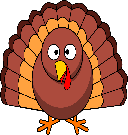 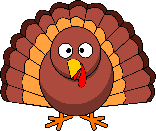 			   November 9, 2017Dates to RememberThursday is our Library Day!November 9 – Report Cards and Assessment Sheets come homeNovember 22, 23, 24 – No School Classroom NewsExploratory next week – Computers (sorry for the mix up, we actually had Art this week)Our new High Frequency words this week are: said, to, with, come. This week we learned all about the letters D and F and the sounds they make. We also talked about leaders in our town, state, and country and read about George Washington going to war. In math, we reviewed the numbers 1-10 and started looking at our teen numbers. We also worked on showing teen numbers in ten frames. This week our Backpack Bear book was called Come Vote with Me. Please remember to practice reading with your child and sign their log sheet in their folder. Your child can also get out the previous Backpack Bear books to read for practice. We have been having a hard time following the rules for being a Good Listener on the carpet, especially during Show & Tell time. I’ve talked to the class about being respectful to the person who is sharing and how it would make them feel if everyone was talking and not paying attention. I let them know if the behavior continues we will have to take a break from Show & Tell. Please help me reinforce being a Good Listener at home. Thank you!We are currently in FIRST place for the school Box Top competition! Please keep sending in all of your box tops so that we can win the classroom pizza party. Next week is popcorn Friday, but we still have a family donation so your child will not need to bring in any money for popcorn.We go out for recess every day unless it is raining or below 0. Please make sure your child has a warm coat, hat, and gloves to keep them warm while we are out. 